MEMBERSHIP APPLICATION FORM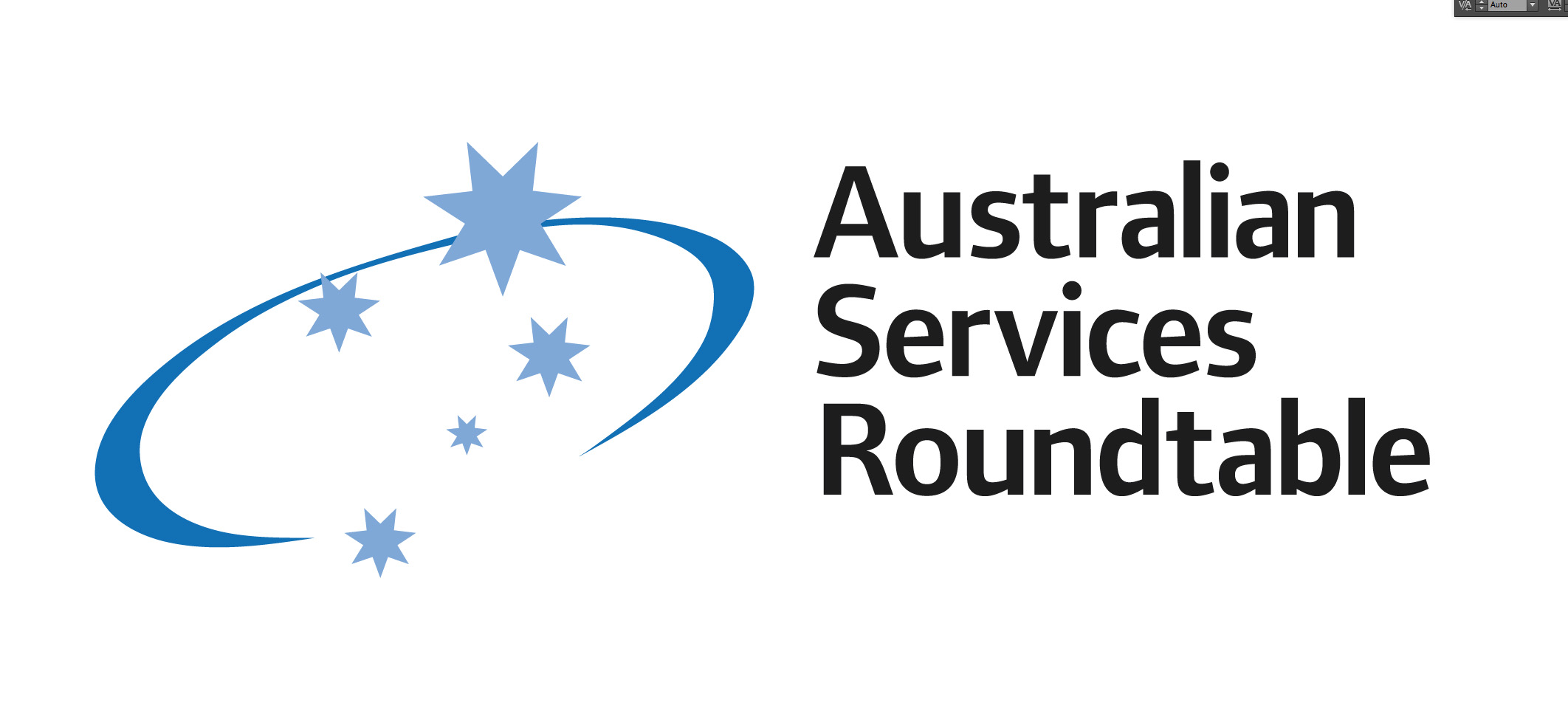 SME Mentoring ProgramADDITIONAL CONTACTSPlease include contact details for Primary Contact’s EA1.  COMPANY DETAILS1.  COMPANY DETAILS1.  COMPANY DETAILS3.  MEMBERSHIP RATESCompany name:  ……………………………………………………………………………..Company name:  ……………………………………………………………………………..Company name:  ……………………………………………………………………………..The membership period is 12 months from the date of joining and covers all employees within your organization.  The membership fee $165 pa incl gst, for services firms with 0 – 5 employees.  Member Entitlements:  Firms taking up membership at this rate are entitled to attend ASR’s SME Roundtables at no cost.  ABN: ………………………………………………………………………………………………..ABN: ………………………………………………………………………………………………..ABN: ………………………………………………………………………………………………..The membership period is 12 months from the date of joining and covers all employees within your organization.  The membership fee $165 pa incl gst, for services firms with 0 – 5 employees.  Member Entitlements:  Firms taking up membership at this rate are entitled to attend ASR’s SME Roundtables at no cost.  Street Address: ………………………………………………………………………………..Street Address: ………………………………………………………………………………..Street Address: ………………………………………………………………………………..The membership period is 12 months from the date of joining and covers all employees within your organization.  The membership fee $165 pa incl gst, for services firms with 0 – 5 employees.  Member Entitlements:  Firms taking up membership at this rate are entitled to attend ASR’s SME Roundtables at no cost.  Suburb: ……………………………………………………………………………………………Suburb: ……………………………………………………………………………………………Suburb: ……………………………………………………………………………………………The membership period is 12 months from the date of joining and covers all employees within your organization.  The membership fee $165 pa incl gst, for services firms with 0 – 5 employees.  Member Entitlements:  Firms taking up membership at this rate are entitled to attend ASR’s SME Roundtables at no cost.  State:  ………………………………….............. Postcode:  ……………………………State:  ………………………………….............. Postcode:  ……………………………State:  ………………………………….............. Postcode:  ……………………………Conditions: Additional, larger events may attract an additional registration fee.Firms joining the ASR at this membership rate are not entitled to a position on the ASR Board or on the ASR Policy Committees.  4.  PAYMENT OPTIONS:Direct Transfer:BSB: 033-127, Account No. 328370Credit Card:Email this remittance advice with your credit card details to alinabain@australianservicesroundtable.com.au.Card Type:     Visa  ☐      Mastercard ☐Tel:  ( ……………) ……………………………………………………………………………….Tel:  ( ……………) ……………………………………………………………………………….Tel:  ( ……………) ……………………………………………………………………………….Conditions: Additional, larger events may attract an additional registration fee.Firms joining the ASR at this membership rate are not entitled to a position on the ASR Board or on the ASR Policy Committees.  4.  PAYMENT OPTIONS:Direct Transfer:BSB: 033-127, Account No. 328370Credit Card:Email this remittance advice with your credit card details to alinabain@australianservicesroundtable.com.au.Card Type:     Visa  ☐      Mastercard ☐Company Website: …………………………………………………………………………Company Website: …………………………………………………………………………Company Website: …………………………………………………………………………Conditions: Additional, larger events may attract an additional registration fee.Firms joining the ASR at this membership rate are not entitled to a position on the ASR Board or on the ASR Policy Committees.  4.  PAYMENT OPTIONS:Direct Transfer:BSB: 033-127, Account No. 328370Credit Card:Email this remittance advice with your credit card details to alinabain@australianservicesroundtable.com.au.Card Type:     Visa  ☐      Mastercard ☐Services Sector: ……………………………………………………………………………….Services Sector: ……………………………………………………………………………….Services Sector: ……………………………………………………………………………….Conditions: Additional, larger events may attract an additional registration fee.Firms joining the ASR at this membership rate are not entitled to a position on the ASR Board or on the ASR Policy Committees.  4.  PAYMENT OPTIONS:Direct Transfer:BSB: 033-127, Account No. 328370Credit Card:Email this remittance advice with your credit card details to alinabain@australianservicesroundtable.com.au.Card Type:     Visa  ☐      Mastercard ☐Specific Areas of Interest:Specific Areas of Interest:Specific Areas of Interest:Conditions: Additional, larger events may attract an additional registration fee.Firms joining the ASR at this membership rate are not entitled to a position on the ASR Board or on the ASR Policy Committees.  4.  PAYMENT OPTIONS:Direct Transfer:BSB: 033-127, Account No. 328370Credit Card:Email this remittance advice with your credit card details to alinabain@australianservicesroundtable.com.au.Card Type:     Visa  ☐      Mastercard ☐Domestic             ☐PolicyInternational      ☐PolicyInnovation         ☐Conditions: Additional, larger events may attract an additional registration fee.Firms joining the ASR at this membership rate are not entitled to a position on the ASR Board or on the ASR Policy Committees.  4.  PAYMENT OPTIONS:Direct Transfer:BSB: 033-127, Account No. 328370Credit Card:Email this remittance advice with your credit card details to alinabain@australianservicesroundtable.com.au.Card Type:     Visa  ☐      Mastercard ☐Topic Ideas for SME Roundtables:_______________________________________________Topic Ideas for SME Roundtables:_______________________________________________Topic Ideas for SME Roundtables:_______________________________________________Conditions: Additional, larger events may attract an additional registration fee.Firms joining the ASR at this membership rate are not entitled to a position on the ASR Board or on the ASR Policy Committees.  4.  PAYMENT OPTIONS:Direct Transfer:BSB: 033-127, Account No. 328370Credit Card:Email this remittance advice with your credit card details to alinabain@australianservicesroundtable.com.au.Card Type:     Visa  ☐      Mastercard ☐2.  PRIMARY CONTACT2.  PRIMARY CONTACT2.  PRIMARY CONTACTConditions: Additional, larger events may attract an additional registration fee.Firms joining the ASR at this membership rate are not entitled to a position on the ASR Board or on the ASR Policy Committees.  4.  PAYMENT OPTIONS:Direct Transfer:BSB: 033-127, Account No. 328370Credit Card:Email this remittance advice with your credit card details to alinabain@australianservicesroundtable.com.au.Card Type:     Visa  ☐      Mastercard ☐Title: ………………………………………………………………………………………………..Title: ………………………………………………………………………………………………..Title: ………………………………………………………………………………………………..Conditions: Additional, larger events may attract an additional registration fee.Firms joining the ASR at this membership rate are not entitled to a position on the ASR Board or on the ASR Policy Committees.  4.  PAYMENT OPTIONS:Direct Transfer:BSB: 033-127, Account No. 328370Credit Card:Email this remittance advice with your credit card details to alinabain@australianservicesroundtable.com.au.Card Type:     Visa  ☐      Mastercard ☐Name: ……………………………………………………………………………………………..Name: ……………………………………………………………………………………………..Name: ……………………………………………………………………………………………..Card No: _____________________________________Job Title: ………………………………………………………………………………………….Job Title: ………………………………………………………………………………………….Job Title: ………………………………………………………………………………………….Name on Card:____________________ Exp Date: _____Email: ………………………………………………………………………………………………Email: ………………………………………………………………………………………………Email: ………………………………………………………………………………………………Signature: _______________________ Amount:  $_____Direct Line:  ( ……………) ……………………………………………………………………Direct Line:  ( ……………) ……………………………………………………………………Direct Line:  ( ……………) ……………………………………………………………………A tax receipt for GST will be issued upon receipt of your payment.Mobile: ……………………………………………………………………………………………Additional Contacts:  See AttachedMobile: ……………………………………………………………………………………………Additional Contacts:  See AttachedMobile: ……………………………………………………………………………………………Additional Contacts:  See AttachedNamePositionLocation (City/Country)EmailContact No.